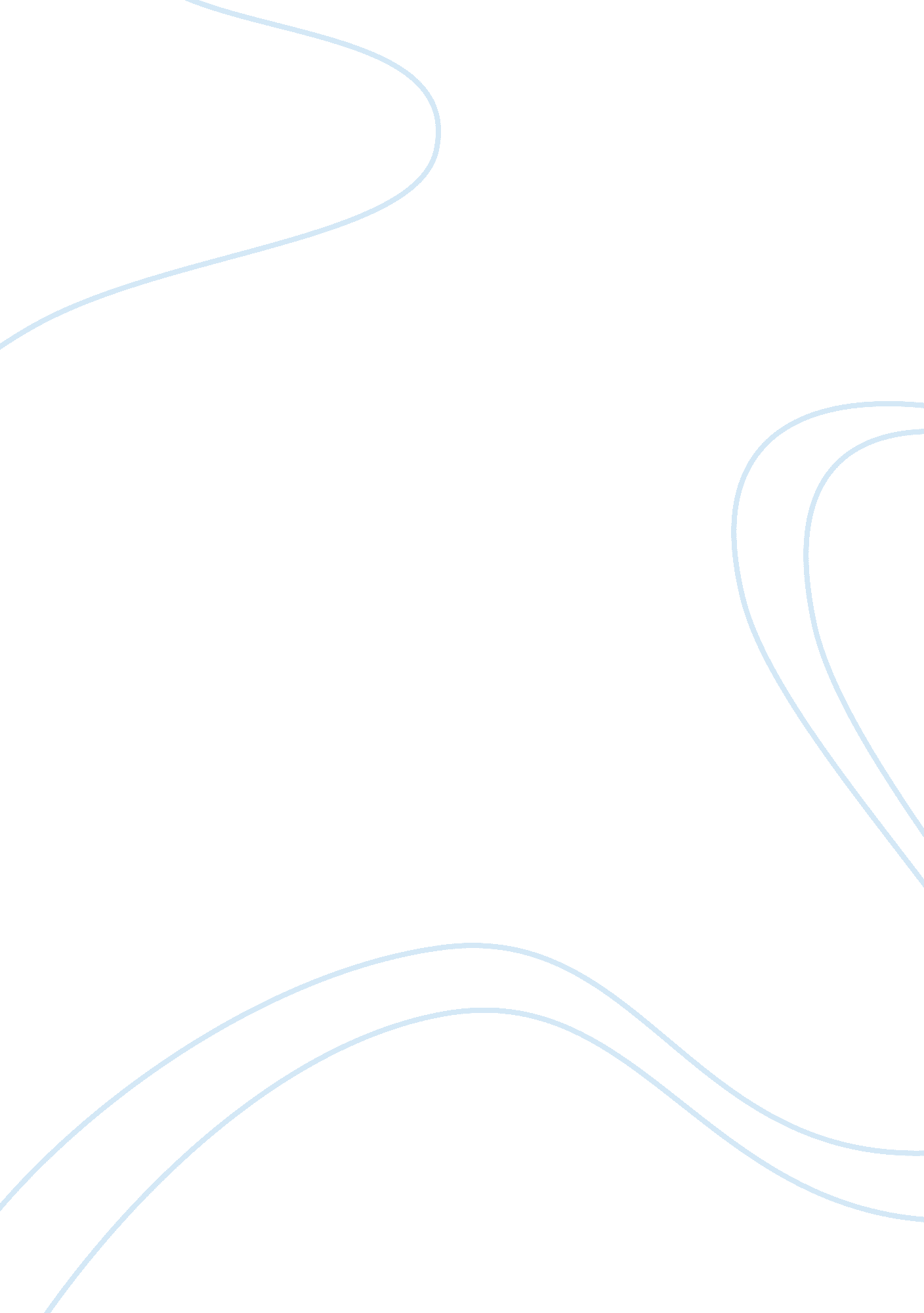 The ancient art of parenthoodHistory, Ancient History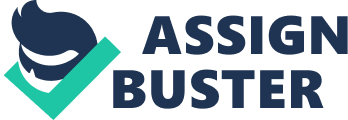 Children walk home from school every day and never realize what lurks beyond their protected space (Miller 105). In today" s world the acceptance of latch key children should not be tolerated. Unfortunately, our society condones such behavior from the adults. As a result, these children wear a chain around their neck with a house key attached, in order to enter into their home. As the youngsters leave school, they enter a silent world (Kay 94). To illustrate, children enter into an empty house which has been abandoned since breakfast that morning. Therefore, television when turned on, replaces the absence of their parents. At this time, children experience serious conditions which they may not be able to handle (Gaines 94). For example, they encounter the introduction ofsmokinga cigarette, drinking alcohol, and using harmful illegal drugs. Also, children are exposed to more violent crimes which usually happen in the first 60 minutes after school. Consequently, some children walk home, through undesirable areas where they may see someone being killed right in front of them. Therefore, alone and unsupervised, the youngsters make their ownfoodwhile waiting for their parents to return home from work (Brazelton 44). The art of parenthood has diminished, like an extinct animal which could be reinstated into thefamilyunit; especially when parents need to teach and nurture their offspring, detour their young ones from negativepeer pressure, and, work within a financial budget. Parents bring children into the world to educate these individuals on how to care for themselves (Braverman). However, children become influenced by their friends especially when spendingmoneyis involved (Krol 16 ). Ultimately, they make decisions on the purchase of their clothing, themusicthey listen to, and even the movies they watch, all based on their friends" opinion. On the other hand, young people realize how their parents have many years of experience in the area of spending money. Therefore, they listen to the advice from their parents on the dealings of financial matters. However, young people have always faced heavy financial demands as they reach maturity (Blankstein 133). The difference today is the sheer diversity of the choices, few of them inexpensive. Therefore, they should become skilled and well educated in money management (J. L. 48). In addition, parents teach their young to eat the right meals, to absorb enough sleep, and to do their best in school. Also, as children reach the age of eight years old, their strict discipline andrespectfor elders should have already been implanted by their parents (Ogle). Eventually, these young people acquire jobs to obtain a true sense ofresponsibilityof work ethics and the supreme independence from parents. Ultimately, the sheer existence of children blueprinted by their parents creates vibrant individuals who can master the world. For instance, young people know how to respond in case of fire or electrical emergencies. Also, they understand the techniques of first aid and how to get help fast. Again, young people earn money from part time employment which is combined with the allowance from parents. Therefore, their income per week could be drastically increased by a substantial amount (Fischer 51). Consequently, children can benefit financially by being creative with their free time (Briles 108). For instance, young people project enthusiasm toward part time employment especially when the work creates lively activity. Even though parents try to guide their off spring right, there may be an unplanned development to reroute these individuals in another direction. While on the other hand, young people should be accountable for their misbehavior. Young people strive hard at school to achieve acceptance among their friends (Warburton). To illustrate, students pride themselves on having many friends, even if they introduce harmful habits. In addition, peer pressure explodes dramatically with socializing in school and being accepted in certain groups, especially during their adolescent years (Ignatz). Furthermore, students may experiment with illegal drugs which establish popularity among their friends. Unfortunately, these young people, when exhibiting interest in these deadly drugs, isolate themselves from family members and associates. Ultimately, they feel depressed about school work and their social life takes a leaping plunge. In other words, young people regrettably surrender to the illegal substance which eventually takes control of their life. Also, alcohol flourishes rapidly among young people, particularly between the ages of ten to seventeen (Flohr, P. ). For example, groups of adolescents creatively sneak alcohol to a party which has taken place after school. Secondly, the alcohol is poured into a reservoir of punch which alters the taste. Eventually, when the other children drink the spoiled punch they are introduced indirectly to the alcohol. After a while, the substance slowly flows into the bloodstream, then ultimately overwhelms their body into a habit forming addiction which could last a life time. Furthermore, smoking a cigarette seems to be the easiest and least conspicuous item in which students can gain popularity (Bower 391). As they smoke, destructively the nicotine engulfs their lungs like a virus. For example, Tennessee Williams" " The Glass Menagerie," Tom said, " I am getting a cigarette" then Amanda, his mother replies, " You smoke too much" (212). Sadly, young people conceal cigarettes from their parents and teachers. Also, they sneak around the school just to get a puff of smoke. In addition, they retire to the school bathrooms or hide behind trash reciprocals. Because many students smoke on high school campuses, the administration decided to designate areas for the smokers. Therefore, these young people smoke across the street from their high school. Finally, the cost of the cigarette bites out a healthy chunk of the student" s income, because their earnings would only be at aminimum wage. Many parents work all day and do not realize the damaging effect created by their absence when the children are home from school (Granfield 46). Unfortunately, money generates a hypnotic trance surrounding the parents, which clouds the use of their brains (Florist 20). In fact, greed consumes the life style of the family. For example, parents, as well as children, needlessly spend money without realizing the price they have to pay. Because both parents work, the children are left home to fend for themselves. Although, money generates many items the family wants, the absence of the parent can never be replaced. Because parents offer moral support when their children need that shoulder to cry on. Therefore, children are subjected to a world which opens difficult situations they must be able to handle (Way 73). After all, money does contribute to food, shelter, and, clothing in order for the human race to survive. But should the consumption of this commodity also sacrifice the unity of the family (Christiansen). In other words, when families curtail their extravagant spending for expensive cars, luxury boats, and, numerous travel expenses, there would be no need for a two-income family. Therefore, children could enter into their home with at least one of the parents waiting patiently for their arrival from school. Reluctantly, manufactures refuse to give up their profits for the sake of a nurturing home life for the children. Assuming, these establishments operate in the world by making money. Ultimately, parents contribute many important characteristics which make up the individuality andpersonalityof their children (Working Mother 88). For instance, they instill mortality which guides their children to decide right from wrong as well as their ability to accept responsibility when a situation occurs. Could they respond quickly enough (Campbell). Finally, parents remind their children to have respect for themselves (Dunhill). They need to understand that their decisions are important; therefore, they are able to regard other people" s opinion. Granted, single parents work all day, feeling guilty that their youngsters must stay at day care facilities. Eventually, the children adapt to these routine situations of being in a day care and continue with their daily lives. Customarily, children stay in these facilities more often than usual because parents tend to leave them there in order to take care of other business. In any case, children should not be sacrificed for money (Daniels 318). Therefore, parents should learn to live within their financial budget. Parenthood should take precedence in today" s society (Flohr, J. . Ultimately, parents instill the basics of life into their children. Creatively, children draw images from their parents, which determines their unique individual styles and personalities. Finally, these children will address the world with self confidence and security which strengthens the human race. Therefore, parents must take responsibility of the human life which they have brought into the world. Equally important, they ought to focus more on their children, not the money they can make at work (Pardue). After all, children discover the world through their parents (Lentze). For example, children watch their parents take pride in their personal belongings. Then, as the children mature and become young adults they tend to take great pride in their own possessions, especially when the parents take the children on several different excursions (Morin). Ultimately, when youngsters are introduced to new and exciting areas, such as going to the local zoo, being exposed to the public library, and attending a school play, the door to their world opens with imagination, which can be compared to a trip to Disneyland. Furthermore, the prices of these excursions run far less expensive than the purchase of extravagant toys for the family. After a while, the toys lose their novelty, then they are discarded, literally tossed aside for a new toy. If children had the power to decide, which they would prefer would their decision be parents over money rather than money over parents. In conclusion, children need the appropriate guidance from their parents and the day-to-day interaction with at least just one. 